  			         ประกาศองค์การบริหารส่วนตำบลพะวอเรื่อง   สอบราคาจัดซื้อรถยนต์ส่วนกลาง รถบรรทุก (ดีเซล) ขนาด  1 ตัน ขับเคลื่อน 4 ล้อ แบบดับเบิ้ลแค็บ ....................................................................................................  	ด้วยองค์การบริหารส่วนตำบลพะวอ  มีความประสงค์จะดำเนินการสอบราคาจัดซื้อรถยนต์ส่วนกลาง รถบรรทุก (ดีเซล) ขนาด  1 ตัน ขับเคลื่อน 4 ล้อ แบบดับเบิ้ลแค็บ จำนวน  1  คัน  เพื่อใช้ในสำนักงานองค์การบริหารส่วนตำบลพะวอ  อำเภอแม่สอด  จังหวัดตาก  งบประมาณ  896,000.- บาท (-แปดแสนเก้าหมื่นหกพันบาทถ้วน-)  โดยมีคุณลักษณะพื้นฐาน ดังนี้			- รถบรรทุก (ดีเซล) มีน้ำหนักบรรทุกไม่ต่ำกว่า 1 ตัน 			- ปริมาตรกระบอกสูบไม่ต่ำกว่า  2,400  ซีซี ขับเคลื่อน 4 ล้อ			- เป็นกระบะสำเร็จรูป			- ห้องโดยสารเป็นแบบดับเบิ้ลแค็บ 4 ประตู			- เป็นราคารวมเครื่องปรับอากาศ			- ราคารวมภาษีสรรพสามิตหมายเหตุ  ราคาที่กำหนดเป็นราคาที่รวมภาษีมูลค่าเพิ่มแล้ว(รายละเอียดอื่นเพิ่มเติมตามเอกสารแนบท้ายประกาศ)ผู้มีสิทธิเสนอราคาจะต้องมีคุณสมบัติดังต่อไปนี้1. เป็นผู้มีอาชีพขายพัสดุที่สอบราคาซื้อดังกล่าว2. ไม่เป็นผู้ที่ถูกระบุชื่อไว้ในบัญชีผู้ทิ้งงานของทางราชการ และได้รับแจ้งเวียนชื่อแล้ว ชื่อผู้ทิ้งงานของทางราชการรัฐวิสาหกิจ หรือหน่วยงานบริหารราชการส่วนท้องถิ่น ในขณะที่ยื่นซองสอบราคา3. ไม่เป็นผู้ได้รับเอกสิทธิ์หรือความคุ้มกัน ซึ่งอาจปฏิเสธไม่ยอมขึ้นศาลไทย เว้นแต่รัฐบาลของผู้เสนอราคา ได้มีคำสั่งให้สละเอกสิทธิ์ความคุ้มกัน นั้น4.  ไม่เป็นผู้มีผลประโยชน์ร่วมกันกับผู้เสนอราคารายอื่นที่เข้าเสนอราคาให้แก่องค์การบริหารส่วนตำบล-  พะวอ  ณ วันที่ประกาศสอบราคา หรือไม่เป็นผู้กระทำการอันขัดขวางการแข่งขันราคาอย่างเป็นธรรมในการสอบราคาซื้อครั้งนี้ 5. ต้องไม่อยู่ในฐานะเป็นผู้ไม่แสดงบัญชีรายรับรายจ่าย หรือแสดงบัญชีรายรับรายจ่ายไม่ถูกต้องครบถ้วนในสาระสำคัญตามประกาศคณะกรรมการป้องกันและปราบปรามการทุจริตแห่งชาติ เรื่อง หลักเกณฑ์และวิธีการจัดทำและแสดงบัญชีรายการรับจ่ายของโครงการที่บุคคลหรือนิติบุคคลเป็นคู่สัญญากับหน่วยงานของรัฐ พ.ศ. 2554 และ (ฉบับที่ 2) พ.ศ. 2554/..6.สำหรับ-2-	6. สำหรับการขอซื้อเอกสารสอบราคา ต้องเป็นผู้มีอำนาจของบริษัท/ห้างหุ้นส่วนจำกัดตามกฎหมายหรือผู้ที่ได้รับมอบอำนาจ โดยต้องมีหนังสือมอบอำนาจมาแสดงต่อเจ้าหน้าที่ในวันมาขอซื้อเอกสารสอบราคาด้วย7. ต้องเป็นผู้ลงทะเบียนในระบบอิเล็กทรอนิกส์  ( e-Government   Procurement : e-GP ) ของกรมบัญชีกลางที่เว็บไซต์ศูนย์ข้อมูลจัดซื้อจัดจ้างภาครัฐ  ก่อนหรือในวันซื้อเอกสารสอบราคาและยื่นแบบแสดงการลงทะเบียนในระบบ  e-GP ในวันซื้อเอกสารการสอบราคา และแนบมาพร้อมหลักฐานการเสนอราคา	8.  ต้องมีบัญชีเงินฝากออมทรัพย์  และแนบมาพร้อมหลักฐานการเสนอราคา				กำหนดยื่นซองสอบราคาโดยตรงกับองค์การบริหารส่วนตำบลพะวอ  ภายในวันที่   27   เดือนตุลาคม          พ.ศ. 2557  ถึงวันที่  6   เดือนพฤศจิกายน  พ.ศ.2557   ตั้งแต่เวลา   8.30 น.ถึง  16.30 น.   ณ   องค์การบริหารส่วนตำบลพะวอ  และ  ในวันที่  7  เดือนพฤศจิกายน   2557  ตั้งแต่เวลา  08.30-16.30 น.  ณ ศูนย์รวบรวมข้อมูลการจัดซื้อจัดจ้างของ อบต.ระดับอำเภอ   อำเภอแม่สอด  จังหวัดตาก    กำหนดเปิดซองสอบราคา ในวันที่  10  เดือนพฤศจิกายน   พ.ศ.2557  เวลา 09.00 น.  เป็นต้นไป                      ณ ศูนย์รวบรวมข้อมูลการจัดซื้อจัดจ้างของ อบต.ระดับอำเภอ  อำเภอแม่สอด  จังหวัดตาก ผู้สนใจติดต่อขอซื้อเอกสารสอบราคาใน  ราคาชุดละ  500.-บาท ได้ที่องค์การบริหารส่วนตำบลพะวอ  ระหว่างวันที่  27  เดือนตุลาคม พ.ศ. 2557  ถึงวันที่  7  เดือนพฤศจิกายน  พ.ศ.2557 ในวันและเวลาราชการ               หรือ สอบถามทางโทรศัพท์หมายเลข   055-595001 ต่อ 12  www.pawor.go.th , www.gprecurement.go.th	                                 	ประกาศ     ณ     วันที่  27  เดือนตุลาคม    พ.ศ.2557    (ลงชื่อ)						       (นายสุทธิพร   มั่นปาน)                                                                              นายกองค์การบริหารส่วนตำบลพะวอ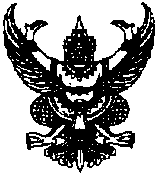 